Биология 10 класс с 18 по 25 мая Урок №1.Формы полового размножения. Задание 1.Посмотреть видеоурок по ссылке: https://www.youtube.com/watch?v=k6zUQqGuiFc Задание 2 .Выполнить следующий тест:Вопрос 1Верны ли суждения:1. Размножение- это способность организма воспроизводить себе подобных, благодаря которой происходит смена  и преемственность поколений.2. Размножение - это увеличение числа особей вида за счет миграции их с другой территории.Варианты ответовверно только 1верно только 2верны оба сужденияне верны оба сужденияВопрос 2Животное в потомстве которого, может появиться признак, обусловленной соматической мутацией.Варианты ответовгидраволкежвыдраВопрос 3Какой способ размножения растений показан на рисунке?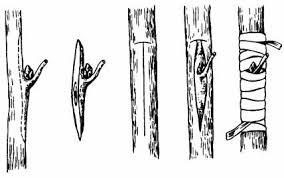 Варианты ответовпобегомотводкамипрививкойчеренкомВопрос 4В ходе полового размножения организмов у потомков наблюдаетсяВарианты ответовполное воспроизведение родительских признаков и свойств.перекомбинация признаков и свойств родительских признаковсохранение численности женских особейпреобладание численности мужских особейВопрос 5В результате полового размножения в популяцииВарианты ответоввозможны различные соматические мутациибыстро увеличивается численность особей видасохраняется генотип, идентичный материнскомуувеличивается генетичекое многообразие особей в популяции.Вопрос 6Партеногенез- этоВарианты ответовполовое размножение из неоплодотворенной яйцеклеткиразмножение гермафродитов, имеющих одновременно и семенники и яичникипочкование взрослой особиискусственное оплодотворение яйцеклеткиВопрос 7Верны ли следующие суждения: 1. Оплодотворение- это процесс слияния яйцеклетки и сперматозоида, сопровождающееся объединением отцовского и материнского генетического материалов2. Форма полового  размножения без оплодотворения, при котором дочерний организм развивается на основе генетической информации одного из родителей- это партеногенезВарианты ответовверно только 1верно только2верны оба сужденияне верны оба сужденияВопрос 8Хромосомный набор в соматических клетках у женщиныВарианты ответов44аутосомы и XX44 аутосомы и XY44аутосомы и YY22пары аутосом и XYВопрос 9В ядре оплодотворенной яйцеклетки животного содержится 16 хромосом, а сколько в клетках печени? Напишите цифру.Вопрос 10Какое размножение относят к бесполому?Варианты ответовпартеногенез у пчелспорообразование у бактерийпочкование у кишечнополостныхразмножение малины корневыми отпрыскамислияние гамет хламидомонадыделение клетки амебыВопрос 11Размножение малины корневыми отпрысками способствуетВарианты ответовповышение урожайностиизменение массы стебляувеличение территории распространениясохранение наследственных признаковувеличение численности особей этого сортаразвитию корневой системыВопрос 12При половом разможении животныхВарианты ответовобразуются гаметы с гаплоидным набором хромосом.половые клетки образуются митозомспоры являются исходным материалом для образования гаметвзаимодействуют обычно две раздельнополые особигенотип потомков является копией генотипа одного из родителейгенотип потомков объединяют генетическую информацию обоих родителейВопрос 13В процессе сперматогенезаВарианты ответовобразуются мужские половые клеткиобразуются женские половые клеткиуменьшается количество хромосом в 2 разаобразуются 4 половые клетки из однойобразуется одна половая клеткаобразуются клетки с диплоидным наборомВопрос 14Чем зигота отличается о гаметыВарианты ответовдвойной набор хромосомгаплоидный набор хромосомобразуется в результате оплодотворенияобразуется в результате мейозапервая клетка нового организмаспециализированная клетка полового размноженияВопрос 15Установите соответсвиеВарианты ответовобразуются подвижные гаметыобразуются яйцеклеткиформируются много мелких гаметсозревают четыре гаметы из одной предшественницыобразуются направительные тельцанебольшое количество цитоплазмымного питательных веществ в клеткеВопрос 16Установите соответсвиеВарианты ответовне содержит перекомбинированных хромосомобусловлен мейозомродительская копияпредставлен сочетание аллелей родителей в зиготечасть аутосом - результат кроссинговера геновВопрос 17Установите соответсвиеВарианты ответовосуществляется видоизменными побегаминовый организм развивается из зиготыосуществляется с участием гаметдочерние растения сохраняют большое сходство с материнскимиспользуется человеком для сохранения у потомства ценных признаков материнских растенийпотомство сочетает в себе признаки материнского и отцовского организмовВопрос 18Установите соответствиеВарианты ответовтюльпанландыш майскийпырей ползучийчесноккартофельлукВопрос 19Все приведённые ниже термины, кроме двух, используются для описания полового размножения организмов. Определите два термина, «выпадающих» из общего списка, и запишите в таблицу цифры, под которыми они указаны.Варианты ответовгонадаспораоплодотворениеовогенезпочкованиеВопрос 20Установите соответствие между способом размножения и конкретным примером: к каждой позиции, данной в первом столбце, подберите соответствующую позицию из второго столбца.Варианты ответовспорообразование папоротникаобразование гамет хламидомонадыобразование спор у сфагнумапочкование дрожжейнерест рыбВопрос 21В каких организмах при половом размножении образуются гаметы?Варианты ответовкишечнополостныемолочнокислые бактерииинфузориибактерии гниенияВопрос 22В результате вегетативного размножения у растенийВарианты ответоввозникают новые мутацииформируются новые генотипыформируются спорысохраняются наследственные признаки родительского растенияВопрос 23Установите соответствие между процессами размножения и способами размножения организмов: для этого к каждой позиции, данной в первом столбце, подберите соответствующую позицию из второго столбца.Варианты ответовпартеногенез у пчёлспоруляция у хвощафрагментация спирогирыпочкование дрожжейслияние гамет у зелёного мхабинарное деление бактерииВопрос 24Значение полового размножения заключается в том, что оно способствуетВарианты ответовизменению плодовитости организмовобострению межвидовой борьбыкомбинации генетического материала родительских гаметувеличению разнообразия фенотиповувеличению генетического разнообразия благодаря кроссинговеруизменению числа и формы хромосомВопрос 25Какое размножение обеспечивает генетическое разнообразие растений?Варианты ответовпобегамисеменамикорневищамикорнямиВопрос 26Установите, в какой последовательности происходит процесс созревания женских половых клеток, оплодотворение и начало развития зародыша/ Напишите последлвательность букв маленьких.А) овуляцияБ) начало формирования многоклеточного зародышаВ) созревание фолликула в яичникеГ) прикрепление зародыша к стенке маткиД) оплодотворениеЕ) образование плацентыВопрос 27Большое значение полового размножения для эволюции состоит в том, чтоВарианты ответовпри оплодотворении в зиготе могут возникнуть новые комбинации геновдочерний организм является точной копией родительских организмовблагодаря процессу митоза из зиготы формируется зародышразвитие нового организма начинается с деления одной клеткиВопрос 28Дочерний организм сохраняет наибольшее сходство с родительским при размноженииВарианты ответовпартеногенезомполовым способомс помощью семянпочкованиемВопрос 29Размножение растений при помощи специализированных гаплоидных клеток называютВарианты ответоввегетативнымпочкованиемдроблениемспоровымВопрос 30Установите соответствиеВарианты ответовдробление яйцеклеткииспользование клубнейделение надземных столоновразвитие организма из женской гаметыразвитие нового растения из черенковВопрос 31Установите соотвествие.А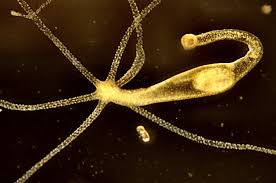 Б.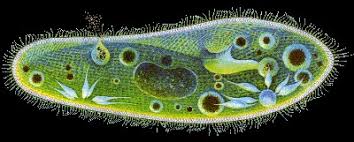 Варианты ответовразмножение митозомбесполое и половое размножениеимеют стрекательные клеткивнутриполостное и внутриклеточное пищеварениене образуют гаметВопрос 32Установите последовательность событий, происходящих в женской шишке.а) опыление         д) развитие женского гаметофитаб) спророгенез       е) образование семянв) гаметогенез         ж) распространение семянг) оплодотворениеВопрос 33Установите последовательность событий в пестике цветка. В ответе маленькие буквы последовательно без пробелов.а) опыление      б) оплодотворениев) превращение завязи пестика в плод      г) прорастание пылинки на рыльце пестикад) прорастание споры     е) формирование женского гаметофитаж) формирование семени   з) образование макроспоры в результате мейоза Вопрос 34Установите последовательность событий жизненного цикла папоротника, начиная со стадии зиготы. . В ответе маленькие буквы последовательно без пробелов.)а) зигота      б) созревание гамет в архегониях и антеридияхв) формирование гаметофита     г) образование спорофитад) мейоз в спорангиях    е) оплодотворение    ж) образование и рассеивание спорВопрос 35Установите последовательность событий в жизненном циклехвоща полевого, начиная с весны. В ответе маленькие буквы последовательно без пробелов.а) весной на полях появляются весенние побеги хвоща полевого    б) возникает листостебельное растение , способное формировать два типа побегов- весенние и летниев) формируются антеридии и архегонии     г) формируется зиготад) в антеридиях образуются сперматозоиды, в архегониях- яйцеклетки.е) происходит оплодотворениеж) на верхушках весенних побегов формируются спороносные колоски, в которых развиваются спорыз) споры рассеиваются, попадают на влажную почву и прорастают , образуя заросткиг)  Вопрос 36Установите последовательность событий  жизненного цикла цветкового расения. В ответе маленькие буквы последовательно без пробелов.а) формирование семени    б) двойное оплодотворениев) формирование плода     г) опылениед) образование звродыша и эндосперма       е) образование пыльцевой трубкиж) распространение семянВопрос 37Установите последовательность цикла развития высшего растения, начиная с зиготы. Записываем буквы без пробелов.а)зигота    б) гаметы    в) спора     г) спорофит    д) гаметофит     е) оплодотворениеж) спорогенез     з) оплодотворениеВопрос 38Установите последовательность жизненного цикла спирогиры, начиная с мейоза. Буквы записываем без пробелов.а) клетки делятся посредством мейозаб) клетки покрываются толстой оболочкой и переживают неблагоприятные условияв) цитоплазма клеток одной нити переходитв клетки другой нитиг) ядра клеток сливаются   д) нити попарно сближаются и покрываются слизьюе) формируются коньюгационные мостики    ж) нить распадается на отдельные клеткиз) три клетки погибают, а оставшаяся  клетка прорастает, давая начало  новой многоклеточной особи Задание 3.Прочитать параграф 6.2Урок №2.Мейоз. Его  стадии и биологическое  значение  .Задание 1.Посмотреть видеоурок по ссылке: https://yandex.ru/video/preview/?filmId=13893722995279049662&text=%D0%BC%D0%B5%D0%B9%D0%BE%D0%B7%20%D0%B2%D0%B8%D0%B4%D0%B5%D0%BE%D1%83%D1%80%D0%BE%D0%BA&path=wizard&parent-reqid=1589547722932543-907878849730817132500291-prestable-app-host-sas-web-yp-44&redircnt=1589547730.1 Задание 2.Прочитать параграф 6.2Урок №3.Митоз и его биологическое значение.Задание 1.Посмотреть видеоурок посылке: https://videouroki.net/blog/vidieourok-zhizniennyi-tsikl-klietok-mitoz.html       Задание 2.Прочитать параграф 6.2